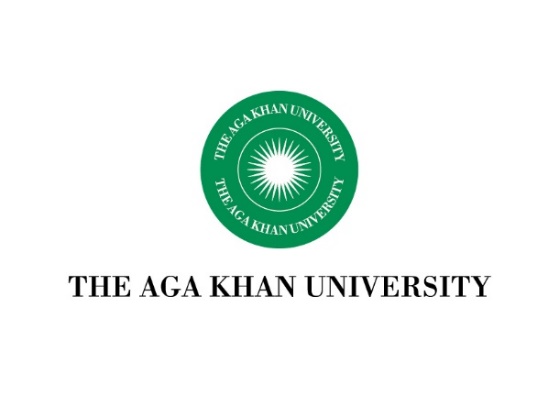 Research Project Description Form                                                               Section A: Project DetailsSection B-1: Facility Required*BSL-3 facility includes rooms for handling = Virus Culture, TB, Bact. & Parasitology, Animal Holding and Animal Surgery roomSection B-2: Equipment RequiredSection B-3: Specimen and Consumables Space Requirement**NOTE: Please refer to freezer space section in Policy for Use and Access to Juma Research LabUndertaking by the End UserI accept the responsibility for the safe conduct of research and to follow the Standard Operating Procedure (SOP) ensuring Environmental and Health Safety (EHS). I also have read and agree to the Policy for Use and Access to Juma Research Lab. All information provided in this form is correct to the best of my knowledge. If the information provided herein is found inaccurate, Research Lab holds the authority to discontinue my privileges to use the facility.Name of Bench Space User:											               Signature:	Date:									For JRL Office Use OnlyName of JRL Coordinator:   				 						            Signature:	Date:    Name of IBC Chair:													            Signature:Date:    									Name of Head of JRL Operations:						             Signature: Date:    Note: To be filled in by Principal Investigator of the subject grant or authorized person of the requesting department. Please read Policy for Use and Access to Juma Research Lab before submitting this form. For any related queries contact Research Office.Note: To be filled in by Principal Investigator of the subject grant or authorized person of the requesting department. Please read Policy for Use and Access to Juma Research Lab before submitting this form. For any related queries contact Research Office.Note: To be filled in by Principal Investigator of the subject grant or authorized person of the requesting department. Please read Policy for Use and Access to Juma Research Lab before submitting this form. For any related queries contact Research Office.Note: To be filled in by Principal Investigator of the subject grant or authorized person of the requesting department. Please read Policy for Use and Access to Juma Research Lab before submitting this form. For any related queries contact Research Office.Note: To be filled in by Principal Investigator of the subject grant or authorized person of the requesting department. Please read Policy for Use and Access to Juma Research Lab before submitting this form. For any related queries contact Research Office.Note: To be filled in by Principal Investigator of the subject grant or authorized person of the requesting department. Please read Policy for Use and Access to Juma Research Lab before submitting this form. For any related queries contact Research Office.Note: To be filled in by Principal Investigator of the subject grant or authorized person of the requesting department. Please read Policy for Use and Access to Juma Research Lab before submitting this form. For any related queries contact Research Office.1.Title of the Project2.Name of PI3.Designation4.Department5.Email Address6.Ext./Cell/Pager 7.Type of Grant8.Name of Extramural Funding Agency9.Submission Level 10. Budget Code11.CON No.12.Project Start DateProject End DateProject End DateProject End Date13.Bench Work Start DateBench Work End DateBench Work End DateBench Work End Date14.Extension Date (If applicable)15,Name of Research Project Staff16.Designation17.Project Supervisor for PhD Student 18.Designation of Supervisor19.Ethical Review Committee20.Institutional Biosafety Committee1.Bio Safety LevelBSL-3 facility*2a.Source of Biological Specimen2b.Type of SpecimenTotal no. of Samples3,Tissue/Cell Culture4.Recombinant DNA Techniques5.Animal Surgerys.no.Core EquipmentSpecify Yes/No1Thermal Cycler2Real Time PCR3Centrifuges4DNA Electrophoresis5Next generation Sequencer (NGS)6Bio Safety Cabinet7ELISA- reader8Media preparation9Grant Equipment budgeted on this ProjectIf Yes, then please fill the row below:9aName of equipment9bRequirement  for Space9cRequirement  for Electrical Power9dAny others.no.FacilitiesY/NItem name Qty. /Sample size1Room Temp24C3-20C4-80C5Cryopreservation/Liquid Nitrogen Tank